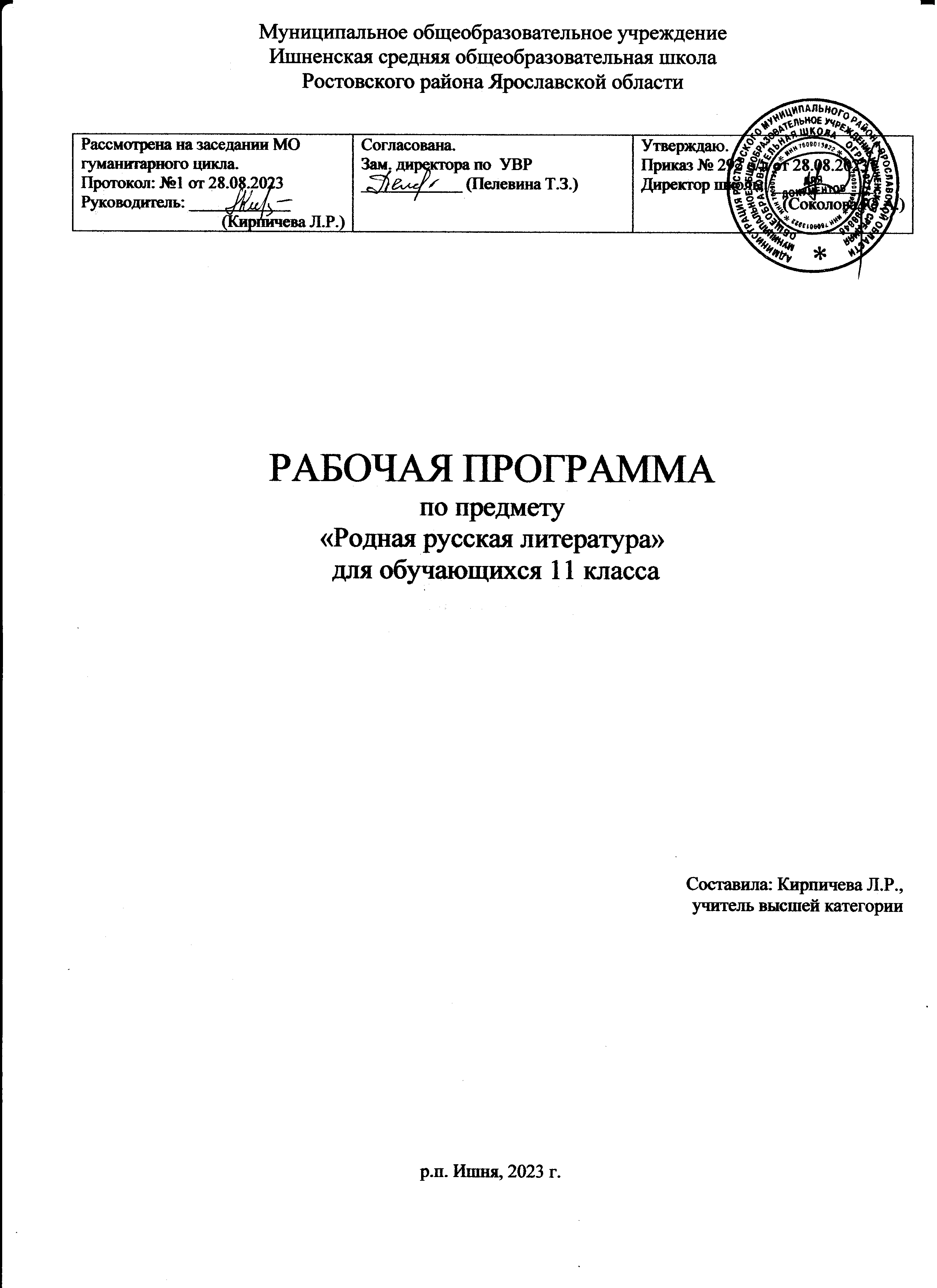 Пояснительная запискаРабочая программа по предмету «Родная (русская)  литература» разработана на основе •Закона «Об образовании в Российской Федерации» от 29.12.2012 г. № 273-ФЗ (ред. от02.07.2021);•ФГОС ООО (утвержден приказом Министерства образования и науки Российской Федерации от 17.12.2010 № 1897, изм. от: 29 декабря 2014 г., 31 декабря 2015 г.; 11декабря 2020 г);•Концепции развития литературного  образования в Российской Федерации (утверждена распоряжением Правительства Российской Федерации от 24 декабря 2013года N 2506-р с изменениями с изменениями на 8 октября 2020 года). (для учителей русского языка и литературы)Рабочая программа по учебному предмету «Родная (русская)  литература»  содержит следующие разделы: планируемые результаты освоения учебного предмета «Родная (русская)  литература»;  содержание учебного предмета «Родная (русская)  литература»;тематическое планирование с указанием количества часов, отводимых на освоение каждой темы;материально-техническое обеспечение учебного предмета «Родная (русская)  литература». Учебный предмет «Родная (русская)  литература» – часть образовательной области «Родной язык и родная литература», который тесно связан с предметом «Родной (русский)  язык» и является одним из основных источников обогащения речи учащихся школ с русским языком обучения, формирования их речевой культуры и коммуникативных навыков. Изучение языка художественных произведений способствует пониманию учащимися эстетической функции слова, овладению ими стилистически окрашенной речью.Родная (русская)  литература изучается в тесной связи с обществознанием, историей России, что формирует у учащихся историзм мышления, патриотическое чувство, гражданственность.Цель изучения родной русской литературы в образовательных учреждениях с русским языком обучения на уровне основного общего образования направлена на достижение следующих задач:• воспитание духовно развитой личности, способной понимать и эстетически воспринимать произведения русской  литературы, не изучаемых в курсе “Литература”; личности, обладающей гуманистическим мировоззрением, общероссийским гражданским сознанием, чувством патриотизма; воспитание уважения к русской литературе и культуре, к литературам и культурам других народов;• развитие познавательных интересов, интеллектуальных и творческих способностей, формирование читательской культуры, представления о специфике литературы в ряду других искусств; потребности в самостоятельном чтении произведений художественной литературы; эстетического вкуса на основе освоения художественных текстов; развитие устной и письменной речи учащихся, для которых русский язык является родным;• расширение знаний о русской литературе, ее духовно-нравственном и эстетическом значении, о выдающихся произведениях русских  писателей и их жизни;• овладение умениями творческого чтения и анализа художественных произведений с привлечением необходимых сведений по теории и истории литературы; умением выявлять в них конкретно-историческое и общечеловеческое содержание;• обогащение духовного мира учащихся путем приобщения их к нравственным ценностям и художественному многообразию русской литературы.Родная (русская) литература, как и словесное творчество других народов и этносов, является гуманитарным учебным предметом в российской школе, который содействует формированию разносторонне развитой личности, воспитанию гражданина, патриота. Приобщение к нравственным ценностям, изучение литературно-культурных достижений народа – необходимое условие становления человека, эмоционально богатого, интеллектуально развитого, креативно мыслящего и конкурентоспособного.Знакомство с произведениями словесного искусства народов нашей страны расширяет представление учащихся о богатстве и многообразии художественной культуры, духовного и нравственного потенциала многонациональной России.Изучая художественную картину жизни, изображенную в литературном произведении, учащиеся осваивают философию, историю и культурологические ценности народов России.Рабочая программа родной (русской) литературы в 10  классе выполняет две основные функции: информационно-методическую и организационно-планирующую.Информационно-методическая функция позволяет всем участникам образовательного процесса получить представление о целях, содержании, общей стратегии обучения, воспитания и развития учащихся средствами данного учебного предмета.В настоящее время при  отсутствии утвержденных примерных программ учебных предметов "Родная (русская) литература", образовательная организация самостоятельно принимает решение о содержании учебного курса по этим предметам, а также определяет выбор учебных пособий для реализации утвержденных на уровне образовательной организации рабочих программ.    ПЛАНИРУЕМЫЕ РЕЗУЛЬТАТЫ ОСВОЕНИЯ УЧЕБНОГО ПРЕДМЕТАЛичностные результаты должны отражать: - формирование общей культуры и мировоззрения, соответствующего практике сегодняшнего дня;- осознание себя представителями своего народа и гражданами Российского государства;- формирование чувства любви к Родине и патриотизма;- формирование основ коммуникативной компетентности в общении;- совершенствование духовно-нравственных качеств личности.Метапредметные результаты должны отражать:- умение понимать проблему, выдвигать гипотезу, структурировать материал, подбирать аргументы для подтверждения собственной позиции, выделять причинно-следственные связи в устных и письменных высказываниях, формулировать выводы;- умение самостоятельно организовывать собственную деятельность, оценивать ее, определять сферу своих интересов;- умение работать с разными источниками информации, находить ее, анализировать, использовать в самостоятельной деятельности. Предметные результаты должны отражать: - осознание значимости чтения и изучения родной литературы для своего дальнейшего развития; формирование потребности в систематическом чтении как средстве познания мира и себя в этом мире, гармонизации отношений человека и общества, многоаспектного диалога; - понимание родной литературы как одной из основных национально-культурных ценностей народа, как особого способа познания жизни;В  результате	освоения	предмета   «Родная (русская) литература» выпускник научится:– демонстрировать знание произведений родной литературы (русской), приводя примеры двух или более текстов, затрагивающих общие темы или проблемы; – понимать значимость чтения на родном языке (русском) и изучения родной литературы (русской) для своего дальнейшего развития; осознавать потребность в систематическом чтении как средстве познания мира и себя в этом мире, гармонизации отношений человека и общества, многоаспектного диалога; – осознавать родную литературу (русскую) как одну из основных национально-культурных ценностей народа, как особого способа познания жизни; – обеспечению культурной самоидентификации, осознанию коммуникативно-эстетических возможностей родного языка (русского) на основе изучения выдающихся произведений культуры своего народа; –  навыкам понимания литературных художественных произведений, отражающих разные этнокультурные традиции;– в устной и письменной форме обобщать и анализировать свой читательский опыт, а именно:обосновывать выбор художественного произведения для анализа,приводя в качестве аргумента как тему (темы) произведения, так и его проблематику (содержащиеся в нем смыслы и подтексты);использовать для раскрытия тезисов своего высказывания указание на фрагменты произведения, носящие проблемный характер и требующие анализа;давать объективное изложение текста: характеризуя произведение,выделять две (или более) основные темы или идеи произведения, показывать их развитие в ходе сюжета, их взаимодействие и взаимовлияние, в итоге раскрывая сложность художественного мира произведения;анализировать жанрово-родовой выбор автора, раскрывать особенности развития и связей элементов художественного мира произведения: места и времени действия, способы изображения действия и его развития, способы введения персонажей и средства раскрытия и/или развития их характеров;определять контекстуальное значение слов и фраз, используемых в художественном произведении (включая переносные и коннотативные значения), оценивать их художественную выразительность с точки зрения новизны, эмоциональной и смысловой наполненности, эстетической значимости;анализировать авторский выбор определенных композиционных решений в произведении, раскрывая, как взаиморасположение и взаимосвязь определенных частей текста способствует формированию его общей структуры и обусловливает эстетическое воздействие на читателя (например, выбор определенного зачина и концовки произведения, выбор между счастливой или трагической развязкой, открытым или закрытым финалом);анализировать случаи, когда для осмысления точки зрения автора и/или героев требуется отличать то, что прямо заявлено в тексте, от того, что в нем подразумевается (например, ирония, сатира, сарказм, аллегория, гипербола и т.п.);–   осуществлять следующую продуктивную деятельность:давать развернутые ответы на вопросы об изучаемом на уроке произведении или создавать небольшие рецензии на самостоятельно прочитанные произведения, демонстрируя целостное восприятие художественного мира произведения, понимание принадлежности произведения к литературному направлению (течению) и культурно-исторической эпохе (периоду);выполнять проектные  работы  в  сфере  литературы  и  искусства, предлагать свои собственные обоснованные интерпретации литературных произведений.Выпускник получит возможность научиться:– давать историко-культурный комментарий к тексту произведения (в том числе и с использованием ресурсов музея, специализированной библиотеки, исторических документов и т. п.);– анализировать художественное произведение в сочетании воплощения в нем объективных законов литературного развития и субъективных черт авторской индивидуальности;– анализировать художественное произведение во взаимосвязи литературы с другими областями гуманитарного знания (философией, историей, психологией и др.);– анализировать одну из интерпретаций эпического, драматического или лирического произведения (например, кинофильм или театральную постановку; запись художественного чтения; серию иллюстраций к произведению), оценивая, как интерпретируется исходный текст.Содержание учебного предмета «Родная литература (русская)»Примерная программа по учебному предмету «Родная литература (русская)» составлена по модульному принципу формирования рабочей программы: структура каждого модуля определена логикой освоения конкретных видов читательской деятельности и последовательного формирования читательской компетентности, т.е. способности самостоятельно осуществлять читательскую деятельность на незнакомом материале. Содержание рабочей программы оформляется в проблемно-тематические блоки, обусловленные историей России, ее культурой и традициями. Данные тематические блоки определяются, исходя из современного состояния отечественной культуры, нацелены на формирование восприятия русской литературы как саморазвивающейся эстетической системы, на получение знаний об произведениях отечественной литературы, их общественной и культурно-исторической значимости. Проблемно-тематические блоки представлены тремя модулями, в соответствии с предполагаемыми разделами закрытого банка тем итогового сочинения.Блок 1. Человек и его внутренний мирПроизведения, связанные с психологией человека, в том числе в ситуации нравственного выбора. Произведения, нацеливающие на размышления о нравственных идеалах и моральных нормах, сиюминутном и вечном, добре и зле, гуманном и антигуманном поступке, его мотивах. Блок 2. Человек, семья и обществоПроизведения, нацеливающие на размышления о ценностях семьи и дома, других ценностных ориентирах человека и общества, судьбе человека, образе его жизни, выборе им жизненного пути, значимой цели и средств ее достижения; о личном и всеобщем, взаимоотношении между поколениями, социальных и философских проблемах, времени, обществе и эпохе; о причинах войн, влиянии войны на судьбу человека и страны, о нравственном выборе человека на войне.Блок 3. Человек, природа, Родина и культураПроизведения, связанные с отношением человека к Родине, культуре, природе, родному языку. Произведения, нацеливающие на размышления о связи человека с Родиной и причинах разрушения этой связи, о важности сохранения исторической памяти, о роли личности в истории, об отношении человека к природе, о науке и искусстве (в том числе о литературе как культурном феномене).СОДЕРЖАНИЕ УЧЕБНОГО ПРЕДМЕТА11 КЛАСС (34 ЧАСА)ВведениеПритча «Чему учат книги?». Книги помогают нам понять мир, изучить его, познать, учат чувствовать и сопереживать.  «Без книги человек слеп».Человек и его внутренний мирЛиханов А. «Мой генерал». "Мой генерал" – так зовет пионер Антошка своего деда, боевого генерала Антона Петровича, который вышел в отставку и приехал из Москвы в Сибирь, где живут его сын и внук. О событиях радостных и грустных, смешных и трагических, рассказывает эта книга, посвященная дружбе двух близких людей.Улицкая Л. «Народ избранный». Рассказ не только о «народе избранном», но и обо всех нас. Ведь мы не рождаемся для страданий и боли. Все достойны того, чтобы быть счастливыми, здоровыми, любимыми, успешными и благополучными. Только в жизни все складывается по-разному. Даже самому счастливому человеку дано познать; одиночество ,болезни, страдания и смерть.Екимов Б. «Говори, мама, говори». Б.Екимов поднимает в произведении «Говори, мама, говори…» одну из важных проблем- проблему взаимоотношения родителей и их детей, отношения к матери, самому дорогому человеку.Железников В. «Чучело». В.К. Железников поднимает такие проблемы, как детская жестокость, трусость и смелость, честность и предательство, умение бороться за своё место под солнцем. Грин А. «По закону». Александр Грин поднимает проблему милосердия по отношению к преступникам. Герой рассказа считает, что обидчика можно простить, ведь раненый уже выздоравливал. Автор описывает состояние героя, услышавшего отказ выздоравливающего матроса: "Мне казалось, что у меня что-то отняли". Позиция автора в данном тексте выражается через восприятие рассказчика: преступник, раскаявшийся в содеянном, заслуживает прощения.Толстая Т. «Легкие миры». Каковы истинные жизненные ценности? Какой след оставляют милосердные люди? Об этом эта книга.Бондарев Юрий  «Взгляд». Проблема нравственного выбора (Можно ли ради удовольствия посмеяться издеваться над человеком, унижая его в глазах других?)Бунин  Иван «Слепой». Жизнь есть, несомненно, любовь и доброта. Ощущение жизни есть ощущение любви, ибо всякое страдание есть наше общее страдание, нарушающее нашу общую радость жизни.Человек, семья и обществоАлексин «Домашний совет». Повесть о подлости-незаметной, исподволь, которую могут сделать близкие тебе люди. И о цельности характера, умении вовремя сказать "нет", сбросить балласт, настоять на своем. И о том, что нельзя постоянно делать вид что все люди равны, даже если они братья.Бакланов Г. «Непорочное зачатие». Чем может быть оправдана жизнь человека? Наверное, прежде всего, способностью к состраданию, умением принимать страдания, добротой и любовью по отношению к другим людям, пониманием их потребностей, чувством долга. Бакланов увидел страшную опасность, скрывающуюся в саморазложении семьи.  Его рассказ заставляет задумываться над тем, как сохранить и преумножить человеческое в человеке.Солоухин «Под одной крышей». Рассказ учит разрешать конфликтные ситуации мирным путем и не идти на поводу у скандальных людей, поощряя их своими ответными действиями к дальнейшему развитию скандала.Екимов Б. «Глядя на солнце».Своими непосредственным отношение к жизни и людям, доверчивой открытостью миру ребёнок способен расположить к себе людей даже с самыми сложными характерами.Екимов Б. «Еще не лето». Только великодушный и отзывчивый человек в состоянии понять другого, однако равнодушное отношение к тем, кто нуждается во внимании к себе, недопустимо.Куприн Александр «Святая ложь». Мать очень тонко чувствует ложь, материнское сердце нельзя обмануть. Однако ради своего сына мать готова принять ложь, погрузиться в этот самообман.Екимов Борис «Ночь исцеления». В основе произведения – внутренняя драма героини, связанная с пережитым во время давно закончившейся войны. Среди уже немногочисленных фронтовиков, награжденных боевыми наградами, мы видим женщин. Без них не было бы Победы. Это женщины, которые, взвалив на себя всю тяжесть мужской работы, тоже приближали нашу Победу. Именно они сберегли детей и сохранили родные очаги и семьи. Тендряков Владимир "Люди или нелюди". Проблема нравственного выбора. Испытав огромный стад и унижение за содеянное, герой изменил свое представление о жизни и больше не воровал, даже пытался завоевать самоуважение, совершая добрые дела.Алексин А. Безумная Евдокия». На примере трагической истории семьи автор утверждает христианский принцип: «Возлюби ближнего своего». Нельзя бездумно и безгранично злоупотреблять любовью и вниманием близких людей. Эгоистичное, корыстное, иногда просто легкомысленное отношение к близким тебе людям чревато болью, обидой, иногда бедой. Человек, природа, Родина и культураПлатонов Андрей «Иван Великий».Эпизод с лошадью дал Ивану понимание чего-то важного: «…наш конь, наша земля, жалей и береги ее». В этом смысл жизни солдата на войне. «А без смысла на войне нельзя», потому что побеждает тот, у кого есть смысл на войне. Платонов утверждает важную мысль: надо жить, верить в жизнь, защищать Родину, спасать погибающую лошадь, работать – и «мы все тогда отдышимся…»Васильев Б. «Летят мои кони». В повести поднимаются важные проблемы, одна из них -  роль истории в жизни человека и общества. Яковлев Ю. «Девочка с Васильевского острова». Рассказ заставляет нас пережить ужас блокады, понять, что война и дети – понятия несовместимые. Человеческую жизнь можно продлить лишь памятью, которая одна только побеждает время.Астафьев   В.   "Затеси". Автор поднимает проблему ответственности. Он говорит, что "лошади не тревожились", ведь "в табуне есть старшой", который и "будет сторожить их, следить за порядком", и если нужно будет, то "разбудит всех, поведет куда надо". Автор считает, что нужно всегда быть готовым взять на себя ответственность, словно старый мерин, следующий "неведомому закону, зову природы".Розов В. «Дикая утка». Даже в самых тяжёлых ситуациях человек может проявить гуманное отношение к тем, кто слабее; чувство сострадания,  великодушие  оказываются  сильнее голода; это позволяет сохранить веру в людей.Симонов К. «Солдатская слава».Воинский труд разведчика стал для героя повседневным. Это уже опытный солдат, который знает свои обязанности. Чувство долга укоренилось в нём, стало для него привычным. Благодаря внутренней убежденности таких воинов и их ответственности за порученное дело, наступила победа.Солоухин Владимир «Летний паводок».К миру природы нужно относиться бережно, не вмешиваться в её естественный ход развития.Астафьев Виктор «Худого слова и растение боится». Природа «не слепок, не бездушный лик»: «есть, есть душа растений»; нетрудно понять язык природы, нужно только захотеть, и она в благодарность принесёт радость, счастье, одарит своей красотой и щедрыми плодами.Крупин В.Н. « Сбрось мешок». Проблема человека и природа. Как влияет на человека красота природы, умение созерцать? Важно научить ребёнка видеть и понимать красоту природы, и тогда она обогатит его духовно. Секрет постижения красоты заключается в том, чтобы учиться созерцать природу, находить время любоваться ею. Родители, владеющие этим секретом, обязательно передают его своим детям.Паустовский К. «Нет ли у вас молока?» Забота о детях, особая забота о детях войны. Поднимая проблему милосердия,  автор описывает случай, произошедший на фронте.Паустовский К. «Бакенщик».Что значит для человека понятие родины? Что значит любить родную землю? Любить отчизну – значит ценить красоту родной земли и быть готовым защитить ее от уничтожения.Яковлев Ю. «Балерина политотдела».Во время войны человеку для выживания необходимо искусство. Оно помогает людям выжить; оно нужно как хлеб, как воздух.Проект «Моя золотая полка….»ТЕМАТИЧЕСКОЕ ПЛАНИРОВАНИЕ С УКАЗАНИЕМ КОЛИЧЕСТВА ЧАСОВ, ОТВОДИМЫХ НА ОСВОЕНИЕ КАЖДОЙ ТЕМЫ11 КЛАССКалендарно-тематическое планированиеРекомендуемые информационные ресурсы:http://feb-web.ru/ Фундаментальная электронная библиотека «Русскаялитература и фольклор».https://gufo.me/dict/literary_encyclopedia Литературная энциклопедия.https://www.krugosvet.ru/ Универсальная энциклопедия «Кругосвет».http://www.rulex.ru/ Русский биографический словарьhttps://www.slovari.ru/ Электронная библиотека словарей русского языка.http://gramota.ru/ Справочно-информационный портал «Грамота.ру».http://www.nasledie-rus.ru/ «Наше наследие» - сайт журнала, посвященныйрусской истории и культуре.http://pushkinskijdom.ru/ сайт Института русской литературы (ПушкинскийДом) РАН – раздел «Электронные ресурсы».http://biblio.imli.ru/ Электронная библиотека ИМЛИ РАН – раздел «Русскаялитература».https://rvb.ru/ Русская виртуальная библиотека.https://ilibrary.ru/ интернет-библиотека Алексея Комарова: представленытексты академических изданий русской классики XIX – начала XX вв.https://arch.rgdb.ru/ Национальная электронная детская библиотека: включаетклассику и современную литературу для детей и подростков, а такжеколлекцию диафильмов.№ТематическийблокКол-вочасовЦОР1Введение1https://yandex.ru/video 2Человекиеговнутренниймир8https://vk.com/video3Человек, семьяиобщество9https://yandex.ru/video4Человек, природа, Родина и культура12https://yandex.ru/video5Проект «Я читаю….»3https://yandex.ru/video Итого34Тема№ТемаФормы деятельностиДатаЦОРВведение1Притча «Чему учат книги?»Беседа с включением выступлений учащихся, слайдовая презентация, тезисная запись выводов урока, анализ и рецензирование устного ответа, аргументация своей точки зрения3  https://yandex.ru/video Человек и его внутренний мирЧеловек и его внутренний мирЧеловек и его внутренний мирhttps://vk.com/video2Лиханов А. «Мой генерал»Беседа с включением выступлений учащихся, слайдовая презентация, тезисная запись выводов урока, анализ и рецензирование устного ответа, аргументация своей точки зрения103Улицкая Л. «Народ избранный»Беседа с включением выступлений учащихся, слайдовая презентация, тезисная запись выводов урока, анализ и рецензирование устного ответа, аргументация своей точки зрения174Екимов Б «Говори, мама, говори»Беседа с включением выступлений учащихся, слайдовая презентация, тезисная запись выводов урока, анализ и рецензирование устного ответа, аргументация своей точки зрения245Железников В. «Чучело»Беседа с включением выступлений учащихся, слайдовая презентация, тезисная запись выводов урока, анализ и рецензирование устного ответа, аргументация своей точки зрения16Грин А. «По закону»Беседа с включением выступлений учащихся, слайдовая презентация, тезисная запись выводов урока, анализ и рецензирование устного ответа, аргументация своей точки зрения87Толстая Т. «Легкие миры»Беседа с включением выступлений учащихся, слайдовая презентация, тезисная запись выводов урока, анализ и рецензирование устного ответа, аргументация своей точки зрения158Бондарев Ю.  «Взгляд»Беседа с включением выступлений учащихся, слайдовая презентация, тезисная запись выводов урока, анализ и рецензирование устного ответа, аргументация своей точки зрения229Бунин  И. «Слепой»Беседа с включением выступлений учащихся, слайдовая презентация, тезисная запись выводов урока, анализ и рецензирование устного ответа, аргументация своей точки зрения29Человек, семья и обществоЧеловек, семья и обществоЧеловек, семья и обществоhttps://yandex.ru/video 10Алексин «Домашний совет»Беседа с включением выступлений учащихся, слайдовая презентация, тезисная запись выводов урока, анализ и рецензирование устного ответа, аргументация своей точки зрения1211Бакланов Г. «Непорочное зачатие»Беседа с включением выступлений учащихся, слайдовая презентация, тезисная запись выводов урока, анализ и рецензирование устного ответа, аргументация своей точки зрения1912Солоухин «Под одной крышей»Беседа с включением выступлений учащихся, слайдовая презентация, тезисная запись выводов урока, анализ и рецензирование устного ответа, аргументация своей точки зрения2613Екимов Б. «Глядя на солнце»Беседа с включением выступлений учащихся, слайдовая презентация, тезисная запись выводов урока, анализ и рецензирование устного ответа, аргументация своей точки зрения314Екимов Б. «Еще не лето»Беседа с включением выступлений учащихся, слайдовая презентация, тезисная запись выводов урока, анализ и рецензирование устного ответа, аргументация своей точки зрения1015Куприн А. «Святая ложь»Беседа с включением выступлений учащихся, слайдовая презентация, тезисная запись выводов урока, анализ и рецензирование устного ответа, аргументация своей точки зрения1716Екимов Б. «Ночь исцеления»Беседа с включением выступлений учащихся, слайдовая презентация, тезисная запись выводов урока, анализ и рецензирование устного ответа, аргументация своей точки зрения2417Тендряков В. "Люди или нелюди" Беседа с включением выступлений учащихся, слайдовая презентация, тезисная запись выводов урока, анализ и рецензирование устного ответа, аргументация своей точки зрения2718Алексин А. Безумная Евдокия»Беседа с включением выступлений учащихся, слайдовая презентация, тезисная запись выводов урока, анализ и рецензирование устного ответа, аргументация своей точки зренияЧеловек, природа, Родина и культураЧеловек, природа, Родина и культураЧеловек, природа, Родина и культураhttps://yandex.ru/video 19Платонов А «Иван Великий»Беседа с включением выступлений учащихся, слайдовая презентация, тезисная запись выводов урока, анализ и рецензирование устного ответа, аргументация своей точки зрения20Васильев Б.«Летят мои кони»Беседа с включением выступлений учащихся, слайдовая презентация, тезисная запись выводов урока, анализ и рецензирование устного ответа, аргументация своей точки зрения21Яковлев Ю. «Девочка с Васильевского острова»Беседа с включением выступлений учащихся, слайдовая презентация, тезисная запись выводов урока, анализ и рецензирование устного ответа, аргументация своей точки зрения22Астафьев   В.   "Затеси"   Беседа с включением выступлений учащихся, слайдовая презентация, тезисная запись выводов урока, анализ и рецензирование устного ответа, аргументация своей точки зрения23Розов В. «Дикая утка»Беседа с включением выступлений учащихся, слайдовая презентация, тезисная запись выводов урока, анализ и рецензирование устного ответа, аргументация своей точки зрения24Симонов К. «Солдатская слава»Беседа с включением выступлений учащихся, слайдовая презентация, тезисная запись выводов урока, анализ и рецензирование устного ответа, аргументация своей точки зрения25Солоухин В. «Летний паводок»Беседа с включением выступлений учащихся, слайдовая презентация, тезисная запись выводов урока, анализ и рецензирование устного ответа, аргументация своей точки зрения26Астафьев В. «Худого слова и растение боится»Беседа с включением выступлений учащихся, слайдовая презентация, тезисная запись выводов урока, анализ и рецензирование устного ответа, аргументация своей точки зрения27Крупин В.Н. « Сбрось мешок»Беседа с включением выступлений учащихся, слайдовая презентация, тезисная запись выводов урока, анализ и рецензирование устного ответа, аргументация своей точки зрения28Паустовский К. «Нет ли у вас молока?»Беседа с включением выступлений учащихся, слайдовая презентация, тезисная запись выводов урока, анализ и рецензирование устного ответа, аргументация своей точки зрения29Паустовский К. «Бакенщик»Беседа с включением выступлений учащихся, слайдовая презентация, тезисная запись выводов урока, анализ и рецензирование устного ответа, аргументация своей точки зрения30Яковлев Ю. «Балерина политотдела»Беседа с включением выступлений учащихся, слайдовая презентация, тезисная запись выводов урока, анализ и рецензирование устного ответа, аргументация своей точки зренияПроект «Я читаю….»Проект «Я читаю….»Проект «Я читаю….»31          Моя золотая полкаЗащита презентаций32Моя золотая полкаЗащита презентаций33Систематизация знанийЗащита презентаций   34Итоговый урокЗащита презентаций